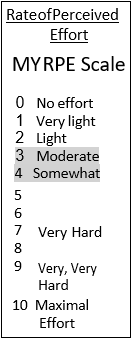 TRAINING UPPER BODYTRAINING UPPER BODYDate CompletedResistance (weight/band intensity)Sets/RepsRPE (1-10)Symptoms orConcerns Shoulder Shrug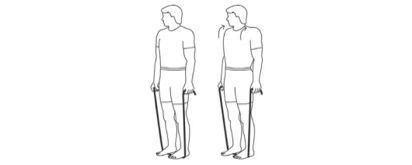  Shoulder Shrug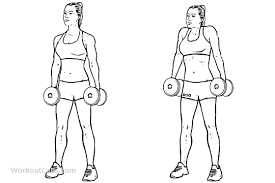  Shoulder Shrug Shoulder Shrug Shoulder Shrug Shoulder ShrugLateral Shoulder Raise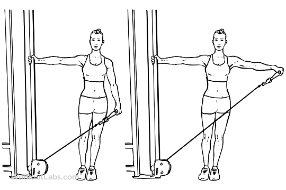 Lateral Shoulder Raise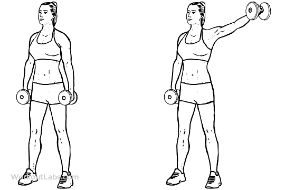 Lateral Shoulder RaiseLateral Shoulder RaiseLateral Shoulder RaiseLateral Shoulder RaiseChest Press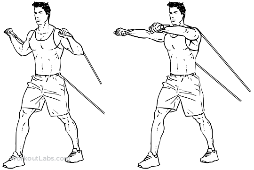 Chest Press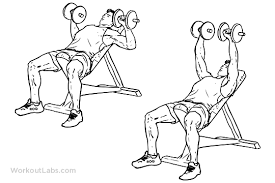 Chest PressChest PressChest PressChest PressBack Rows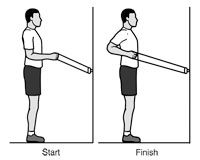 Back Rows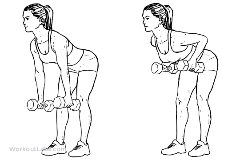 Back RowsBack RowsBack RowsBack RowsBicep Curl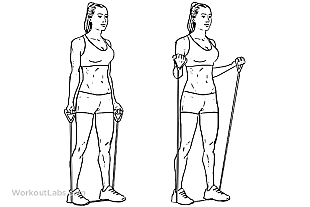 Bicep Curl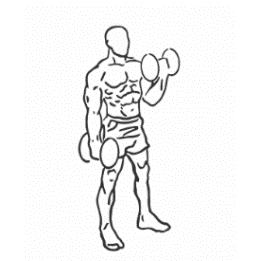 Bicep CurlBicep CurlBicep CurlBicep CurlTricep Extension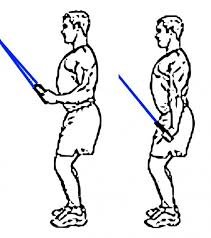 Tricep Extension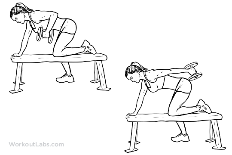 Tricep ExtensionTricep ExtensionTricep ExtensionTricep ExtensionTRAINING LOWER BODYTRAINING LOWER BODYDate CompletedResistance (Weight/band intensity)Sets/RepsRPE (1-10)Symptoms orConcernsSquats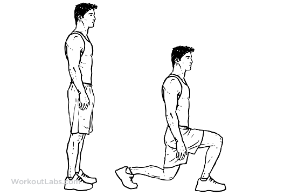 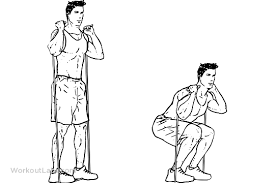 Squats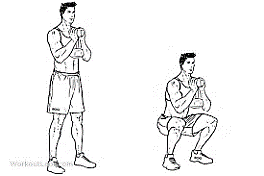 SquatsSquatsSquatsSquatsCalf Raises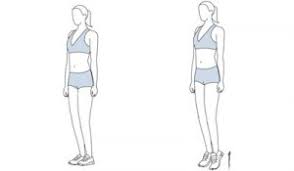 Calf Raises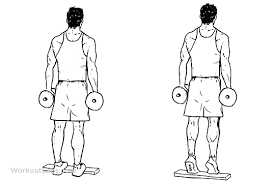 Calf RaisesCalf RaisesCalf RaisesCalf RaisesHamstring Curls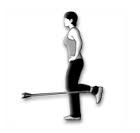 Hamstring Curls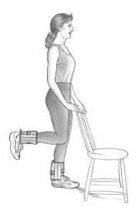 Hamstring CurlsHamstring CurlsHamstring CurlsHamstring CurlsLunges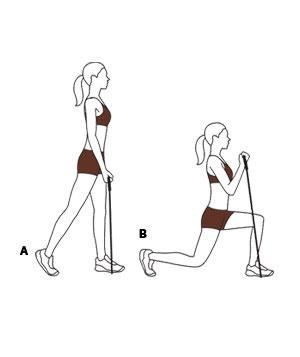 Lunges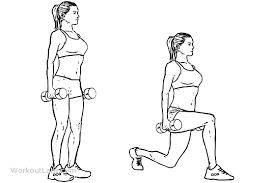 LungesLungesLungesLungesTRAINING CORETRAINING COREDate CompletedResistance (Weight/band intensity)Sets/RepsRPE (1-10)Symptoms or ConcernsDead Bug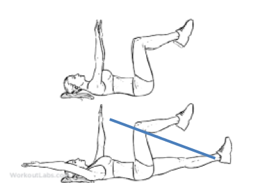 Dead Bug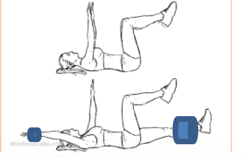 Dead BugDead BugDead BugDead BugBird Dog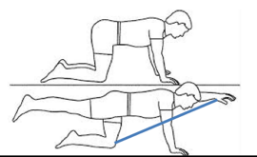 Bird Dog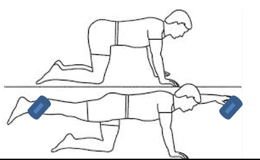 Bird DogBird DogBird DogBird Dog